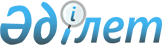 Об утверждении государственного образовательного заказа на дошкольное воспитание и обучение, размера подушевого финансирования и родительской платы на 2017 год
					
			Утративший силу
			
			
		
					Постановление Атырауского городского акимата Атырауской области от 10 февраля 2017 года № 231. Зарегистрировано Департаментом юстиции Атырауской области 16 марта 2017 года № 3800. Утратило силу постановлением Атырауского городского акимата Атырауской области от 22 ноября 2017 года № 2460
      Сноска. Утратило силу постановлением Атырауского городского акимата Атырауской области от 22.11.2017 № 2460 (вводится в действие по истечении десяти календарных дней после дня его первого официального опубликования).
      В соответствии со статьей 37 Закона Республики Казахстан от 23 января 2001 года "О местном государственном управлении и самоуправлении в Республике Казахстан", с подпунктом 8-1) пункта 4 статьи 6 Закона Республики Казахстан от 27 июля 2007 года "Об образовании" Атырауский городской акимат ПОСТАНОВЛЯЕТ:
      1. Утвердить государственный образовательный заказ на дошкольное воспитание и обучение, размер подушевого финансирования и родительской платы на 2017 год в городе Атырау, согласно приложению.
      2. Контроль за исполнением настоящего постановления возложить на заместителя акима города Калауи М.
      3. Настоящее постановление вступает в силу со дня государственной регистрации в органах юстиции и вводится в действие по истечении десяти календарных дней после дня его первого официального опубликования. Государственный образовательный заказ на дошкольное воспитание и обучение на 2017 год Размер подушевого финансирования Размер родительской платы на 2017 год
					© 2012. РГП на ПХВ «Институт законодательства и правовой информации Республики Казахстан» Министерства юстиции Республики Казахстан
				
      Аким города

Шапкенов С.
Приложение к постановлению Атырауского городского акимата от "10" февраля 2017 года № 231Утвержден постановлением Атырауского городского акимата от "10" февраля 2017 года № 231
№
Наименование населенного пункта
Государственный образовательный заказ на дошкольное воспитание и обучение (человек)
город Атырау 
10000
№
Наименование населенного пункта
Размер подушевого финансирования в месяц, (тенге) 
город Атырау
32056
№
Наименование населенного пункта
Размер родительской платы в государственных дошкольных организациях в 1 месяц, (тенге) 
город Атырау
10000